Муниципальное дошкольное образовательное учреждение«Детский сад №70 комбинированного вида»Загадки на Пасху 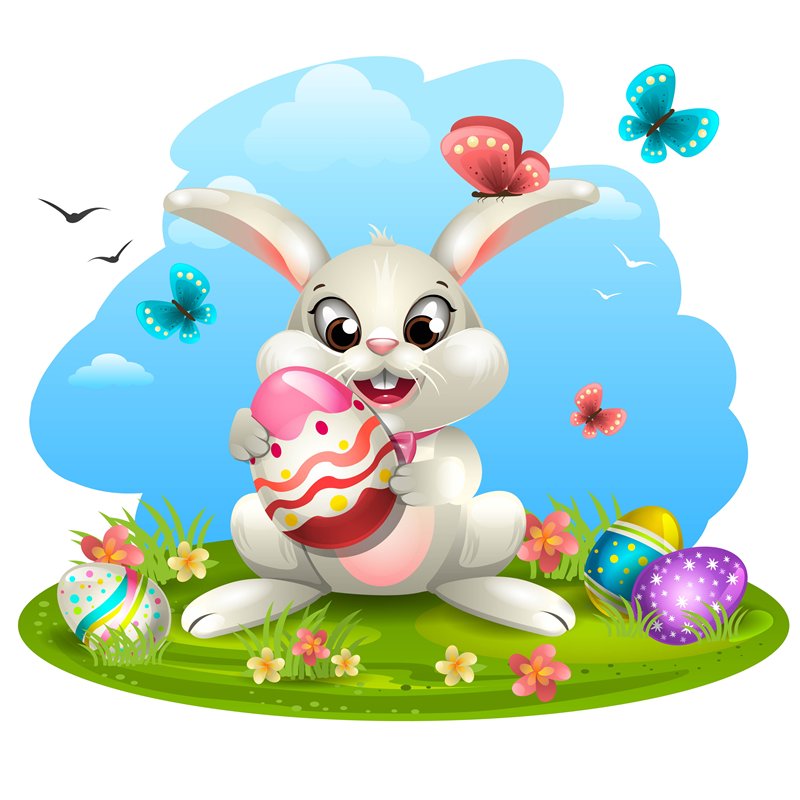                                                             Выполнили воспитатели:                                                  Павлова Т.Н.                                                   Разумовская Е.В.СаранскЗагадки на Пасху Празднование Воскресения Христова обычно проходит с большим размахом, сопровождаясь пышными застольями, широкими гуляниями и озорными развлечениями. Оригинальные загадки про Пасху смогут вызвать улыбки у семьи и гостей дома и привнести новое дыхание в ход торжества! Весной наступает,
Все ее ожидают,
Куличи в домах пекут,
Песни добрые поют!
ПасхаВместо Здравствуй!»
Мы в дни Пасхи
Говорим: «Христос Воскрес!»
Нам в ответ с добром и лаской
Шлют ...
Воистину Воскрес!Красные, синие и расписные,
Их освящать мы приносим в корзине.
В играх пасхальных без них никуда.
Кроме того, это просто еда.
ЯйцаКогда её зажгут под образами —
Она заплачет тихими слезами.
Слеза её светла и горяча —
То белая пасхальная ...
СвечаМягкий и румяный,
Пекут его раз в год,
Посыпкой посыпают,
Ну, кто же назовет?
Пасхальный куличКакого цвета облачение
На светлый праздник Воскресения?
Какого цвета свечи в ряд
На Пасху весело горят?
КрасныйСемь недель мы готовились к светлому дню —
Это строгое время, срок довольно не прост.
Мы не только своё изменили меню —
Свою душу, и тело очищаем мы в ...
ПостВ этот день порядок в доме,
Дружно весь народ наводит,
Убирают и стирают,
Все от хлама очищают!
Ванну принимают с пеной,
Что за день такой в недели?
Чистый четвергНа Светлую Седмицу —
В семействе их традиция:
Гостей встречать —
Разговором привечать.

Разговоры — их стихия,
Ими славится Россия.
Заболтают языком,
Слышно далеко: «Бом-бом!»
КолоколаИзюмчатые, пышные,
С глазурью белоснежной,
Они не будут лишние,
Съедят их безмятежно.
Они бывают в праздник,
От радости кричи,
Вкуснейшие, прекрасные,
Чудо — ...
куличиБитва двух гигантов,
Красивая забава,
Гиганты разноцветные,
Наверное, и крепкие.
И бьются до конца,
Победа всем нужна,
Они не заграничные
Бои ...
«яичные»Знают все, на Пасху мы,
Светить ходим куличи.
А еще красим его,
Символ Пасхи ведь...
яйцоБывают красными они,
Бывают расписными,
Бывают синими они,
И даже золотыми!
Пасхальные яйцаЖёлтый, красный, голубой,
Выбирай себе любой,
Открывай скорее краску,
Будем яйца красить в ...
ПасхуОчень важный элемент —
Белое яйцо,
Проведя эксперимент,
Красят все его.
Для чего и почему,
Знают все прекрасно,
Потому что тихим шагом
К нам приходит ...
Пасха